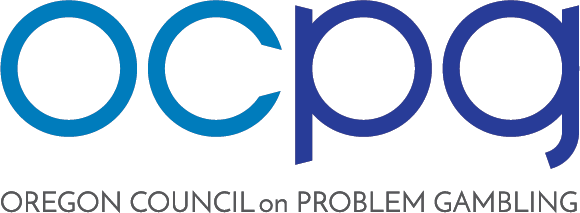 OCPG BOARD MEETING AGENDARegular Meeting 
Tuesday, March 2, 2021 | 10:30 AM – 12:00 PM  Remote https://us02web.zoom.us/j/82105644229 Dial in: (253) 215-8782 Call to Order (Coe)
Public Comment (Coe)Review Proposed Agenda (Coe)Review Minutes of September 24, 2020 (Shaw)Elections (Hynes):Directors:Jason BrandtStacy ShawMotion and voteOfficers:Slate: Coe as Chair; Shaw as Secretary; Marotta as TreasurerNomination from the floorMotion and voteOld Business:Financial Update (Hynes/Marotta)OCPG updates (Hynes)
New Business:Legislative Updates (All)Strategic Plan (Hynes)High-level revisionsDevelopment of a logic modelStaff and board involvementBudget discussion (Coe)Recruitment & Revenue Committee Report (Coe/Hynes)Informal Reports & Updates  Call for New Business/Future Agenda Items (Coe)Overview of Workforce Development Contract (Coe)Upcoming Meetings:  March 2, 2021May 4, 2021July 6, 2021September 7, 2021November 2, 2021Adjournment (Coe)